Приложение 6Строим домСтроим дом ТекстДействия с пальчикамиМолотком стучу, стучу,Постукивать кулачком одной руки по расправленной ладошке другой руки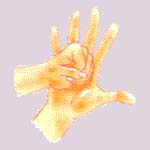 Сто гвоздей заколочу.То же самое, только поменять рукиБуду строить дом, дом, Ставить поочередно кулачок на кулачок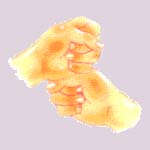 Будем жить в нем, в нем.Соединить кончики всех пальцев обеих рук, изображая крышу (руки над головой)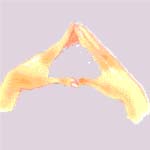 